Załącznik nr 1 do Regulaminu naboruNr wniosku:……………………………………….                    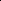 Data złożenia: ………………………………….. Barwice, dnia…………………
Wnioseko dofinansowanie w ramach programu „Ciepłe Mieszkanie” na terenie gminy BarwicePrzed przystąpieniem do wypełniania wniosku należy zapoznać się z treścią Programu Priorytetowego, Regulaminem naboru wniosków oraz instrukcją wypełnienia do wniosku o dofinansowanie1. INFORMACJE OGÓLNE1.1 Dane wnioskodawcy  Oświadczam, że zobowiązuję się niezwłocznego informowania o każdej zmianie danych adresowych pod rygorem skutecznego doręczania korespondencji w sprawach dot. realizacji przedsięwzięcia przesłanej na dotychczas znany adres Wnioskodawcy.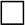 1.1.7 Wskazanie sposobu wypłaty środków z dotacjina rachunek bankowy2. INFORMACJE O PRZEDSIĘWZIĘCIU  Oświadczam, że lokal w którym realizowane jest przedsięwzięcie, jest wyposażony wyłącznie w źródło/a ciepła na paliwo stałe nie spełniające wymagań 5 klasy według normy przenoszącej normę europejską EN 303-5.Oświadczam, że  wymianie/likwidacji ulegną wszystkie źródła ciepła na paliwa stałe, niespełniające wymagań minimum 5 klasy wg normy przenoszącej normę europejską EN303-5.2.2. ZAKRES RZECZOWY PRZEDSIĘWZIĘCIA Uwaga: do dofinansowania kwalifikują się koszty zgodne z Regulaminem naboru określającym sposób składania i rozpatrywania wniosków o dofinansowanie w ramach Programu priorytetowego Ciepłe Mieszkanie na terenie gminy Barwice, poniesione nie wcześniej niż data zawarcia umowy o dofinansowanie. W szczególności warunkiem kwalifikowalności kosztów jest spełnienie wymagań technicznych Programu. Oświadczam, że dla budynku mieszkalnego nie ma możliwości technicznych ani ekonomicznych podłączenia do sieci ciepłowniczej lub nie jest on podłączony do sieci ciepłowniczej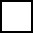 3. DOCHÓD WNIOSKODAWCY (nie dotyczy wniosku wspólnoty mieszkaniowej) 3.1. DOTYCZY BENEFICJENTÓW UPRAWNIONYCH DO PODSTAWOWEGO POZIOMU DOFINANSOWANIA W ROZUMIENIU DEFINICJI PROGRAMU PRIORYTETOWEGO CIEPŁE MIESZKANIE Oświadczam, że uzyskałem/am dochód roczny:Oświadczam, że powyższe dane są prawdziwe, pełne, a także, że zapoznałem się warunkami  udzielania dofinansowania i zobowiązuję się  do udostępnienia dokumentów potwierdzających powyższe dane na żądanie upoważnionych podmiotów.3.2. DOTYCZY BENEFICJENTÓW UPRAWNIONYCH DO PODWYŻSZONEGO POZIOMU DOFINANSOWANIA W ROZUMIENIU DEFINICJI PROGRAMU PRIORYTETOWEGO CIEPŁE MIESZKANIE DOTYCZY BENEFICJENTÓW UPRAWNIONYCH DO NAJWYŻSZEGO POZIOMU DOFINANSOWANIA  ROZUMIENIU DEFINICJI PROGRAMU PRIORYTETOWEGO CIEPŁE MIESZKANIE OŚWIADCZENIAOświadczenie o odpowiedzialności karnej Oświadczam, że jest mi znana odpowiedzialność karna, w szczególności za złożenie podrobionego, przerobionego, poświadczającego nieprawdę albo nierzetelnego dokumentu albo złożenie nierzetelnego, pisemnego oświadczenia dotyczącego okoliczności mających istotne znaczenie dla uzyskania dofinansowania od wojewódzkiego funduszu ochrony środowiska i gospodarki wodnej wynikająca z art. 297 ustawy z dnia 6 czerwca 1997 roku - Kodeks karny.Oświadczenie o zgodności rodzaju lokalu lub budynku mieszkalnego z Programem Ciepłe Mieszkanie Oświadczam, że niniejszym wnioskiem o dofinansowanie jest objęty wydzielony lokal mieszkalny w budynku wielorodzinnym lub budynek wielorodzinny.Oświadczenie o zapoznaniu się z niezbędną dokumentacją do złożenia wniosku Oświadczam, że zapoznałem się z dokumentami niezbędnymi do złożenia wniosku, w szczególności z Programem Ciepłe Mieszkanie oraz Zarządzeniem nr 51/2024 Burmistrza Barwic z dnia 6 czerwca 2024 r.  w sprawie określenia dokumentów związanych z naborem wniosków o dofinansowanie w ramach Programu priorytetowego Ciepłe mieszkanie na terenie gminy Barwice oraz rozumiem i akceptuję zawarte w nich prawa i obowiązki.Oświadczenie dotyczące kontroli Akceptuję możliwość przeprowadzenia przez Narodowy Fundusz Ochrony Środowiska i Gospodarki Wodnej (NFOŚiGW), Wojewódzki Fundusz Ochrony Środowiska i Gospodarki Wodnej w Szczecinie (WFOŚiGW Szczecin), Gminę Barwicę lub osoby/podmioty wskazane przez NFOŚiGW/WFOŚiGW Szczecin/Gminę Barwicę, kontroli w trakcie realizacji przedsięwzięcia, a także w okresie trwałości przedsięwzięcia, w lokalu mieszkalnym lub budynku objętym przedsięwzięciem oraz dokumentów związanych z dofinansowaniem i zobowiązuję się do jej umożliwienia pod rygorem rozwiązania umowy dofinansowania i zwrotu otrzymanej dotacji wraz z odsetkami naliczonymi jak od zaległości podatkowych.Oświadczenie o uniknięciu podwójnego dofinansowania Oświadczam, że łączna kwota dofinansowania realizowanego przedsięwzięcia w ramach Programu ze wszystkich środków publicznych nie przekroczy 100% kosztów kwalifikowanych przedsięwzięcia.
 Oświadczam, że realizacja przedsięwzięcia objętego wnioskiem nie była objęta dofinansowaniem w ramach programów pilotażowych NFOŚiGW:
− Poprawa jakości powietrza w najbardziej zanieczyszczonych gminach – pilotaż;
− Poprawa jakości powietrza poprzez wymianę źródeł ciepła w budynkach wielorodzinnych – pilotaż na terenie województwa zachodniopomorskiego;
− Poprawa jakości powietrza poprzez wymianę źródeł ciepła w budynkach wielorodzinnych – pilotaż na terenie województwa dolnośląskiego.Oświadczenie o zgodności kosztów kwalifikowanych z Programem Oświadczam, że koszty kwalifikowane będą zgodne z Programem, w tym w szczególności z rodzajem kosztów kwalifikowanych oraz będą spełniać wymagania techniczne dla programu.Oświadczenie o zgodności realizacji przedsięwzięcia z przepisami  Oświadczam, że jestem świadomy konieczności realizacji przedsięwzięcia zgodnie z przepisami prawa budowlanego, w szczególności uzyskania pozwolenia na budowę lub dokonania zgłoszenia robót nie wymagających pozwolenia na budowę , lub uzyskania pozwolenia konserwatora zabytków na prowadzenie robót przy budynku wpisanym do rejestru  (jeśli dotyczy).  Oświadczam, że jestem uprawniony do dokonywania zmian w lokalu mieszkalnym lub budynku mieszkalnym obejmujących wnioskowane przedsięwzięcie. Oświadczam, że jeśli prace będą realizowane poza lokalem mieszkalnym, zobowiązuję się do uzyskania odpowiedniej zgody.Oświadczenie dotyczące trwałości inwestycji Oświadczam, że w okresie trwałości wynoszącym 5 lat od daty zakończenia przedsięwzięcia:
- nie będzie dokonana zmiana przeznaczenia lokalu, którego dotyczy wniosek o dofinansowanie z mieszkalnego na inny,
- nie zostaną zdemontowane urządzenia, instalacje oraz wyroby budowlane zakupione i zainstalowane w ramach dofinansowanego przedsięwzięcia,- nie będą zainstalowane dodatkowe źródła ciepła niespełniające warunków Programu i wymagań technicznych określonych w Załączniku nr 1 i 1a do Programu. Zobowiązuję się, że po zakończeniu realizacji przedsięwzięcia w ramach Programu w lokalu mieszkalnym objętym dofinansowaniem:- nie będzie zainstalowane i nie będzie użytkowane źródło ciepła na paliwa stałe o klasie niższejniż 5 klasa według normy przenoszącej normę europejską EN 303-5,- zamontowane w lokalu mieszkalnym kominki wykorzystywane na cele rekreacyjne będąspełniać wymagania ekoprojektu,-  wszystkie zainstalowane oraz użytkowane urządzenia służące do celów ogrzewania i/lubprzygotowania ciepłej wody użytkowej (w tym kominki wykorzystywane na cele rekreacyjne)będą spełniać docelowe wymagania obowiązujących na terenie położenia lokalu mieszkalnegoobjętego dofinansowaniem, aktów prawa miejscowego, w tym uchwał antysmogowych,również wtedy kiedy akty te przewidują bardziej rygorystyczne ograniczenia dotyczące zakupui montażu źródła ciepła.Oświadczenie o zgodności zakresu przedsięwzięcia z programem ochrony powietrza w rozumieniu np. 91 ustawy z dnia 27 kwietnia 2001 r. – Prawo ochrony środowiska
 Oświadczam, że wszystkie użytkowane urządzenia służące do celów ogrzewania lub przygotowania ciepłej wody użytkowej będą spełniać docelowe wymagania Programu ochrony powietrza dla województwa zachodniopomorskiego przyjętego uchwałą nr XVI/206/20 Sejmiku Województwa Zachodniopomorskiego z dnia 04 czerwca 2020 r. oraz Aktualizacji Programu ochrony powietrza dla województwa zachodniopomorskiego przyjętego uchwałą nr XLV/540/23 Sejmiku Województwa Zachodniopomorskiego z dnia 14 września 2023 r.Oświadczenie o zgodności zakresu przedsięwzięcia z wymaganiami aktów prawa miejscowego, w tym uchwał antysmogowych
 Oświadczam, że wszystkie użytkowane urządzenia służące do celów ogrzewania lub przygotowania ciepłej wody użytkowej będą spełniać docelowe wymagania Uchwały Nr XXXV/540/18 Sejmiku Województwa Zachodniopomorskiego z dnia 26 września 2018 r. w sprawie wprowadzenia na obszarze województwa zachodniopomorskiego  ograniczeń w zakresie eksploatacji instalacji, w których następuje spalanie paliw (Dz.Urz.Woj.Zach. z 2018 r., poz. 4984).Oświadczenie dla wspólnoty mieszkaniowej Oświadczam, że w ramach programu zakończono i rozliczono wszystkie wcześniejsze przedsięwzięcia dotyczące lokali mieszkalnych wchodzące w skład budynku, dla którego została utworzona wspólnota mieszkaniowa oraz, że w budynku wspólnoty nie zostanie udzielone dofinansowanie na te same koszty kwalifikowane dofinansowane wcześniejszą dotacją w ramach ProgramuOświadczenia wnioskodawcy o posiadaniu zgód: współmałżonka, współwłaściciela/wszystkich współwłaścicieli lokalu mieszkalnego, uprawnionego/wszystkich uprawnionych do wspólnego ograniczonego prawa rzeczowego do lokalu mieszkalnego Oświadczam, że przekazałam/em klauzulę informacyjną Administratora – Gminy Barwice, współmałżonkowi, współwłaścicielowi /wszystkim współwłaścicielom lokalu mieszkalnego osobie uprawnionej/wszystkim uprawnionym do wspólnego ograniczonego prawa rzeczowego do lokalu mieszkalnego. (jeśli dotyczy) Oświadczam, że posiadam zgodę/zgody współwłaściciela /wszystkich współwłaścicieli lokalu mieszkalnego uprawnionego/wszystkich uprawnionych do wspólnego ograniczonego prawa rzeczowego do lokalu mieszkalnego na realizację przedsięwzięcia ujętego w niniejszym
wniosku o dofinansowanie. (jeśli dotyczy)Klauzula informacyjna o przetwarzaniu danych osobowych przez Gminę Barwice dla beneficjenta końcowego w związku z realizacją Programu Priorytetowego „Ciepłe Mieszkanie”Zgodnie z art. 13 ust. 1 i 2 rozporządzenia Parlamentu Europejskiego i Rady (UE) 2016/679 z dnia 27 kwietnia 2016 r. w sprawie ochrony osób fizycznych w związku z przetwarzaniem danych osobowych i w sprawie swobodnego przepływu takich danych oraz uchylenia dyrektywy 95/46/WE (ogólne rozporządzenie o ochronie danych) Dz.Urz.UE.L 2016 Nr 119, str. 1, ze zm. informujemy, że:1. Administratorem danych osobowych jest Gmina Barwice z siedzibą przy ulicy Zwycięzców 22, 78-460 Barwice, email: urzad@um.barwice.pl .2. We wszystkich sprawach związanych z przetwarzaniem danych osobowych należy kontaktować się z wyznaczonym Inspektorem Ochrony Danych (IOD) na adres email: iod@um.barwice.pl .3. Dane osobowe przetwarzane będą w celu zawarcia oraz realizacji postanowień umowy w ramach Programu Priorytetowego „Ciepłe mieszkanie” w Gminie Barwice, na podstawie Ustawy z dnia 27 kwietnia 2001 r. Prawo ochrony środowiska, w związku z wykonywaniem zadania realizowanego w interesie publicznym (art. 6 ust. 1 lit. e RODO) oraz na podstawie zawartej umowy (art. 6 ust. 1 lit. b  RODO).4. W związku z przetwarzaniem Pani/Pana danych w celach wskazanych powyżej, dane osobowe mogą być udostępniane innym odbiorcom lub kategoriom odbiorców danych osobowych, na podstawie przepisów prawa oraz zawartych umów.5. Dane osobowe przetwarzane będą przez okres niezbędny do realizacji wskazanych powyżej celów przetwarzania, a po tym czasie przez okres niezbędny do wypełnienia przez administratora obowiązków wynikających z ustawy z dnia 14 lipca 1983 r. o narodowym zasobie archiwalnym i archiwach (Dz.U. 2020 poz. 164) oraz przepisów wykonawczych.6. Posiada Pani/Pan prawo do żądania od administratora dostępu do treści swoich danych osobowych, prawo do ich sprostowania, ograniczenia przetwarzania, prawo do wniesienia sprzeciwu wobec przetwarzania swoich danych oraz prawo do wniesienia skargi do Prezesa Urzędu Ochrony Danych Osobowych ul. Stawki 2 00-193 Warszawa.7. Podanie danych osobowych jest obligatoryjne w celu zawarcia umowy oraz realizacji dofinansowania.……………………………………………………………………………….								                       (data i podpis)Klauzula informacyjna o przetwarzaniu danych osobowych przez   Współadministratorów dla beneficjenta końcowego w związku z realizacją Programu Priorytetowego „Ciepłe Mieszkanie”Zgodnie z art. 14, art. 26 Rozporządzenia Parlamentu Europejskiego i Rady (UE) 2016/679 z dnia 27 kwietnia 2016 r. w sprawie ochrony osób fizycznych w związku z przetwarzaniem danych osobowych i w sprawie swobodnego przepływu takich danych oraz uchylenia dyrektywy 95/46/WE (ogólne rozporządzenie o ochronie danych) ("RODO") informujemy o tym, że wspólnie przetwarzamy Państwa dane osobowe oraz informujemy o zasadniczej treści wspólnych uzgodnień Współadministratorów. Współadministratorami Pani/Pana danych osobowych są: Narodowy Fundusz ochrony Środowiska i Gospodarki Wodnej NFOŚiGW z siedzibą w 02-673 Warszawie, przy ul. Konstruktorskiej 3a, tel. 22/459 05 21, adres e-mail: inspektorochronydanych@nfosigw.gov.pl, więcej możesz dowiedzieć się na stronie www.gov.pl/web/nfosigw/narodowy-fundusz-ochrony-srodowiska-i-gospodarki-wodnej ,zwany dalej "Administrator 1", oraz Wojewódzki Fundusz Ochrony Środowiska i Gospodarki Wodnej w Szczecinie, z siedzibą w Szczecinie (kod 71-323) przy ul. Solskiego 3, tel. 91 48 55 100, adres e-mail: sekretariat@wfos.szczecin.pl, więcej możesz dowiedzieć się na stronie: www.wfos.szczecin.pl, zwany dalej „Administrator 2”. Administrator 1 i Administrator 2 wspólnie administrują Pani/Pana danymi osobowymi na podstawie art. 6 ust 1 lit c) RODO w związku z wypełnieniem obowiązku prawnego ciążącego na administratorze, tj. ustawy z dnia 27 kwietnia 2001 r. Prawo Ochrony Środowiska, w związku z realizacją Programu Priorytetowego „Ciepłe Mieszkanie”, tj. prowadzenie kontroli przedsięwzięć w ramach Programu. Współadministratorzy powołali odrębnych Inspektorów ochrony danych (IOD), z którymi można się kontaktować we wszelkich sprawach dotyczących danych osobowych za pośrednictwem poczty elektronicznej: IOD Administratora 1 – adres e-mail: inspektorochronydanych@nfosigw.gov.pl, IOD Administratora 2 - adres e-mail: iod@wfos.szczecin.pl. Współadministratorzy będą przetwarzali następujące kategorie Pani/Pana danych osobowych: identyfikacyjne/kontaktowe. Odbiorcami Pani/Pana danych osobowych mogą być podmioty, którym Współadministratorzy powierzyli przetwarzanie danych, w szczególności, dostawcy usług IT oraz podmioty uprawnione do dostępu do danych na podstawie przepisów prawa powszechnie obowiązującego. Współadministratorzy będą przetwarzali Pani/Pana dane osobowe przez okres realizacji umowy oraz przez okres wynikający z obowiązujących w tym zakresie przepisów archiwizacyjnych: Administrator 1: inspektorochronydanych@nfosigw.gov.pl, Administrator 2: iod@wfos.szczecin.pl. Pani/Pana prawo do dostępu do swoich danych osobowych, żądania sprostowania swoich danych osobowych, usunięcia lub ograniczenia przetwarzania danych osobowych, przenoszenia danych, wniesienia sprzeciwu, wniesienia skargi do Prezesa Urzędu Ochrony Danych Osobowych, może być realizowane w trybie i na zasadach określonych w RODO. Pani/Pana dane osobowe nie są wykorzystywane w celu podejmowania decyzji, która opiera się wyłącznie na zautomatyzowanym przetwarzaniu, w tym profilowaniu. Pani/Pana dane osobowe nie będą przekazywane do państwa trzeciego lub organizacji międzynarodowej. Pani/Pana dane osobowe Współadministratorzy pozyskali od Wnioskodawcy (Gmina), który złożył wniosek o dofinansowanie i zawarł z Wojewódzkim Funduszem Ochrony Środowiska i Gospodarki Wodnej w Katowicach umowę o dofinansowanie w ramach Programu Priorytetowego „Ciepłe Mieszkanie.													                                                                                                                                       ……………………………………………………………………………….								                       (data i podpis)WYMAGANE ZAŁĄCZNIKI DOŁĄCZONE DO WNIOSKUZaświadczenie wydane zgodnie z art. 411 ust. 10g ustawy – Prawo ochrony środowiska, przez OPS, nie wcześniej niż 3 miesiące przed datą złożenia wniosku o dofinansowanie, wskazujące przeciętny miesięczny dochód na jednego członka gospodarstwa domowego wnioskodawcy (jeżeli Wnioskodawca ubiega się o podwyższony lub najwyższy poziom dofinansowania)
Numer zaświadczenia o dochodach ………………………………………………………………………..
Data wydania zaświadczenia o dochodach……………………………………………………………….Załącznik zawierający oświadczenia
• Współwłaściciela lub współuprawnionego o wyrażeniu zgody na realizację przedsięwzięcia (jeśli lokal mieszkalny jest objęty współwłasnością lub wspólnym ograniczonym prawem rzeczowym) – wg wzoru stanowiącego załącznik nr 1 wraz z klauzulą informacyjną RODO.
• Współmałżonka (jeśli wnioskodawca posiada ustawową wspólność majątkową) - wg wzoru stanowiącego załącznik nr 2 wraz z klauzulą informacyjną RODO.W przypadku wspólnoty mieszkaniowej przedłożyć uchwałę w sprawie wybory Zarządu wspólnoty oraz stosownych uchwał umożliwiających realizację przedsięwzięcia.
Kopia aktualnego dokumentu potwierdzającego tytuł prawny do lokalu mieszkalnego
Kopia ostatnio złożonego zeznania podatkowegoWnoszę o dofinansowanie w formie dotacji z Programu „Ciepłe mieszkanie”.--------------------------------------------------                                                                                    [data, podpis]                                                                                                                                                                                                                Załącznik nr 1 do wniosku                                                                                       o dofinansowanie w ramach programu „Ciepłe Mieszkanie” na terenie gminy BarwiceOŚWIADCZENIE WSPÓŁWŁAŚCICIELA LUB WSPÓŁUPRAWNIONEGO O WYRAŻENIU ZGODY NA REALIZACJĘ PRZEDSIĘWZIĘCIAOświadczenie współwłaściciela/wszystkich pozostałych współwłaścicieli*, posiadającego/posiadających*
wspólny tytuł prawny wynikający z ograniczonego prawa rzeczowego do lokalu mieszkalnego objętego wnioskiem o dofinansowanie o wyrażeniu zgody na realizację przedsięwzięcia w ramach drugiego etapu Programu Ciepłe Mieszkanie na terenie Gminy BarwiceJa/My* niżej podpisany/podpisani* oświadczam/oświadczamy*, że jestem/jesteśmy* współwłaścicielem/współwłaścicielami* i posiadam/posiadamy* wspólny tytuł prawny wynikający z ograniczonego prawa rzeczowego do lokalu w budynku wielorodzinnym, położonego pod niżej wskazanym adresem:..................................................................................................................................
Adres lokalu mieszkalnego
Oświadczam, że jako współwłaściciel/posiadający wspólny tytuł prawny wynikający z ograniczonego prawa rzeczowego wyrażam zgodę na realizację przedsięwzięcia ujętego w niniejszym wniosku o dofinansowanie.Dane osób składających oświadczenie:*niepotrzebne skreślićKlauzula informacyjna o przetwarzaniu danych osobowych przez Gminę Barwice dla współwłaściciela lokalu mieszkalnego w związku z realizacją Programu Priorytetowego „Ciepłe Mieszkanie”Zgodnie z art. 13 ust. 1 i 2 rozporządzenia Parlamentu Europejskiego i Rady (UE) 2016/679 z dnia 27 kwietnia 2016 r. w sprawie ochrony osób fizycznych w związku z przetwarzaniem danych osobowych i w sprawie swobodnego przepływu takich danych oraz uchylenia dyrektywy 95/46/WE (ogólne rozporządzenie o ochronie danych) Dz.Urz.UE.L 2016 Nr 119, str. 1, ze zm. informujemy, że:1. Administratorem danych osobowych jest Gmina Barwice z siedzibą przy ulicy Zwycięzców 22, 78-460 Barwice, email: urzad@um.barwice.pl .2. We wszystkich sprawach związanych z przetwarzaniem danych osobowych należy kontaktować się z wyznaczonym Inspektorem Ochrony Danych (IOD) na adres email: iod@um.barwice.pl .3. Dane osobowe przetwarzane będą w celu zawarcia przez Beneficjenta oraz realizacji postanowień umowy w ramach Programu Priorytetowego „Ciepłe mieszkanie” w Gminie Barwice, na podstawie Ustawy z dnia 27 kwietnia 2001 r. Prawo ochrony środowiska, w związku z wykonywaniem zadania realizowanego w interesie publicznym (art. 6 ust. 1 lit. e RODO) oraz na podstawie zawartej umowy (art. 6 ust. 1 lit. b  RODO).4. W związku z przetwarzaniem Pani/Pana danych w celach wskazanych powyżej, dane osobowe mogą być udostępniane innym odbiorcom lub kategoriom odbiorców danych osobowych, na podstawie przepisów prawa oraz zawartych umów.5. Dane osobowe przetwarzane będą przez okres niezbędny do realizacji wskazanych powyżej celów przetwarzania, a po tym czasie przez okres niezbędny do wypełnienia przez administratora obowiązków wynikających z ustawy z dnia 14 lipca 1983 r. o narodowym zasobie archiwalnym i archiwach (Dz.U. 2020 poz. 164) oraz przepisów wykonawczych.6. Posiada Pani/Pan prawo do żądania od administratora dostępu do treści swoich danych osobowych, prawo do ich sprostowania, ograniczenia przetwarzania, prawo do wniesienia sprzeciwu wobec przetwarzania swoich danych oraz prawo do wniesienia skargi do Prezesa Urzędu Ochrony Danych Osobowych ul. Stawki 2 00-193 Warszawa.7. Podanie danych osobowych jest obligatoryjne w celu zawarcia umowy przez Beneficjenta Programu Priorytetowego „Ciepłe mieszkanie” oraz realizacji dofinansowania.                                                              Załącznik nr 2 do wniosku                                                                                       o dofinansowanie w ramach programu „Ciepłe Mieszkanie” na terenie gminy BarwiceOŚWIADCZENIE WSPÓŁMAŁŻONKA Oświadczenie współmałżonka Wnioskodawcy o wyrażeniu zgody na zaciągnięcie przez współmałżonka zobowiązań wynikających z umowy dotacjiwyrażam zgodę na zaciągnięcie przez mojego współmałżonka:zobowiązań wynikających z umowy dotacji zawieranej w celu dofinansowania przedsięwzięcia realizowanego w ramach drugiego etapu Programu Ciepłe Mieszkanie na terenie Gminy Barwice, których treść jest mi znana.                                                                                          ---------------------------
                                                                                                                                         (data, podpis)Klauzula informacyjna o przetwarzaniu danych osobowych przez Gminę Barwice dla współmałżonka beneficjenta końcowego w związku z realizacją Programu Priorytetowego „Ciepłe Mieszkanie”Zgodnie z art. 13 ust. 1 i 2 rozporządzenia Parlamentu Europejskiego i Rady (UE) 2016/679 z dnia 27 kwietnia 2016 r. w sprawie ochrony osób fizycznych w związku z przetwarzaniem danych osobowych i w sprawie swobodnego przepływu takich danych oraz uchylenia dyrektywy 95/46/WE (ogólne rozporządzenie o ochronie danych) Dz.Urz.UE.L 2016 Nr 119, str. 1, ze zm. informujemy, że:1. Administratorem danych osobowych jest Gmina Barwice z siedzibą przy ulicy Zwycięzców 22, 78-460 Barwice, email: urzad@um.barwice.pl .2. We wszystkich sprawach związanych z przetwarzaniem danych osobowych należy kontaktować się z wyznaczonym Inspektorem Ochrony Danych (IOD) na adres email: iod@um.barwice.pl .3. Dane osobowe przetwarzane będą w celu zawarcia oraz realizacji postanowień umowy w ramach Programu Priorytetowego „Ciepłe mieszkanie” w Gminie Barwice, na podstawie Ustawy z dnia 27 kwietnia 2001 r. Prawo ochrony środowiska, w związku z wykonywaniem zadania realizowanego w interesie publicznym (art. 6 ust. 1 lit. e RODO) oraz na podstawie zawartej umowy (art. 6 ust. 1 lit. b  RODO).4. W związku z przetwarzaniem Pani/Pana danych w celach wskazanych powyżej, dane osobowe mogą być udostępniane innym odbiorcom lub kategoriom odbiorców danych osobowych, na podstawie przepisów prawa oraz zawartych umów.5. Dane osobowe przetwarzane będą przez okres niezbędny do realizacji wskazanych powyżej celów przetwarzania, a po tym czasie przez okres niezbędny do wypełnienia przez administratora obowiązków wynikających z ustawy z dnia 14 lipca 1983 r. o narodowym zasobie archiwalnym i archiwach (Dz.U. 2020 poz. 164) oraz przepisów wykonawczych.6. Posiada Pani/Pan prawo do żądania od administratora dostępu do treści swoich danych osobowych, prawo do ich sprostowania, ograniczenia przetwarzania, prawo do wniesienia sprzeciwu wobec przetwarzania swoich danych oraz prawo do wniesienia skargi do Prezesa Urzędu Ochrony Danych Osobowych ul. Stawki 2 00-193 Warszawa.7. Podanie danych osobowych jest obligatoryjne w celu zawarcia umowy oraz realizacji dofinansowania.……………………………………………………………………………….								                       (data i podpis)1.1.1 Dane Beneficjenta:1.1.1 Dane Beneficjenta:1.1.1 Dane Beneficjenta:1.1.1 Dane Beneficjenta:NazwiskoImięPESELTelefonkontaktowye-mailNazwaNIP/REGON1.1.2 Informacje o współmałżonku:1.1.2 Informacje o współmałżonku:1.1.2 Informacje o współmałżonku:1.1.2 Informacje o współmałżonku:□ Pozostaję w związku małżeńskim□ Nie pozostaję w związku małżeńskim□ Pozostaję w związku małżeńskim□ Nie pozostaję w związku małżeńskim□ Pozostaję w związku małżeńskim□ Nie pozostaję w związku małżeńskim□ Pozostaję w związku małżeńskim□ Nie pozostaję w związku małżeńskimImię współmałżonkaPESELwspółmałżonkaNazwisko współmałżonka□ Pozostaję w ustawowej wspólności majątkowej□ Posiadam rozdzielność majątkową ze współmałżonkiem/ą□ Pozostaję w ustawowej wspólności majątkowej□ Posiadam rozdzielność majątkową ze współmałżonkiem/ą□ Pozostaję w ustawowej wspólności majątkowej□ Posiadam rozdzielność majątkową ze współmałżonkiem/ą□ Pozostaję w ustawowej wspólności majątkowej□ Posiadam rozdzielność majątkową ze współmałżonkiem/ą1.1.3  Status wnioskodawcy Jestem WŁAŚCICIELEM lokalu mieszkalnego z wyodrębnioną księgą wieczystą Jestem WSPÓŁWŁAŚCICIELEM lokalu mieszkalnego z wyodrębnioną księgą wieczystą Posiadam ograniczone prawo rzeczowe* do lokalu Jestem NAJEMCĄ lokalu mieszkalnego stanowiącego własność gminy wchodzącego w skład mieszkaniowego zasobu gminy, jeżeli nie wszystkie lokale mieszkalne stanowią własność gminy Wspólnota mieszkaniowa od 3 do 7 lokali* Ograniczonymi prawami rzeczowymi są: użytkowanie, służebność, zastaw, spółdzielcze własnościowe prawo do lokalu oraz hipoteka.1.1.4 Wysokość dofinansowaniaPoziom dofinansowania dla Części 1-3 – beneficjent końcowy□ Jestem Wnioskodawcą uprawnionym do PODSTAWOWEGO poziomu dofinansowania- 16 500 zł (30%)□ Jestem Wnioskodawcą uprawnionym do PODWYŻSZONEGO poziomu dofinansowania- 27 500 zł (60%)□ Jestem Wnioskodawcą uprawnionym do NAJWYŻSZONEGO poziomu dofinansowania- 41 000 zł (90%)Maksymalne kwoty i intensywność dofinansowania dla Części 4 - WSPÓŁNOTY Kompleksowa termomodernizacja z wymianą źródła ciepła – 350 000 zł (60%) Kompleksowa termomodernizacja z wymianą źródła ciepła oraz zakup i montaż mikroinstalacji     fotowoltaicznej: 360 000 (60%) lub 375 000 (dla zadania uwzględniającego pompy ciepła) Termomodernizacja bez wymiany źródła ciepła – 150 000 (60%)1.1.5 Adres zamieszkania lub siedziby1.1.5 Adres zamieszkania lub siedziby1.1.5 Adres zamieszkania lub siedziby1.1.5 Adres zamieszkania lub siedzibyKrajWojewództwoPowiatGminaMiejscowośćKod pocztowyUlicaNr domu/lokaluPoczta1.1.6 Adres do korespondencji w Polsce inny niż adres zamieszkania1.1.6 Adres do korespondencji w Polsce inny niż adres zamieszkania1.1.6 Adres do korespondencji w Polsce inny niż adres zamieszkania1.1.6 Adres do korespondencji w Polsce inny niż adres zamieszkaniaWojewództwoPowiatGminaMiejscowośćUlicaNr domu/lokaluKod pocztowyPocztaNr rachunku bankowego2.1. INFORMACJE OGÓLNE DOTYCZĄCE LOKALU LUB BUDYNKU MIESZKALNEGO2.1. INFORMACJE OGÓLNE DOTYCZĄCE LOKALU LUB BUDYNKU MIESZKALNEGO2.1. INFORMACJE OGÓLNE DOTYCZĄCE LOKALU LUB BUDYNKU MIESZKALNEGO2.1. INFORMACJE OGÓLNE DOTYCZĄCE LOKALU LUB BUDYNKU MIESZKALNEGO□ Lokal mieszkalny□ Budynek mieszkalny□ Lokal mieszkalny□ Budynek mieszkalny□ Lokal mieszkalny□ Budynek mieszkalny□ Lokal mieszkalny□ Budynek mieszkalnyWojewództwoPowiatGminaMiejscowośćUlicaNr domu/lokaluKod pocztowyPocztaNumer lub numery ksiąg wieczystychNumer działki (zgodnie z danymi ewidencji gruntów i budynków)Powierzchnia całkowita lokalu lub budynku mieszkalnego [m2]□ w lokalu lub budynku mieszkalnym prowadzona jest działalność gospodarcza w rozumieniu Programu□ w lokalu lub budynku mieszkalnym prowadzona jest działalność gospodarcza w rozumieniu Programu□ w lokalu lub budynku mieszkalnym prowadzona jest działalność gospodarcza w rozumieniu Programu□ w lokalu lub budynku mieszkalnym prowadzona jest działalność gospodarcza w rozumieniu ProgramuPowierzchnia wykorzystywana na prowadzenie działalności gospodarczej [m2]Liczba miesięcy w roku wykorzystania powierzchni na prowadzenie działalności gospodarczej% powierzchni całkowitej wykorzystywanej na prowadzenie działalności gospodarczej% powierzchni całkowitej wykorzystywanej na prowadzenie działalności gospodarczejW ramach przedsięwzięcia zostanie zlikwidowane dotychczasowe źródło ciepła na paliwo stałeW ramach przedsięwzięcia zostanie zlikwidowane dotychczasowe źródło ciepła na paliwo stałe□ TAK□ NIE□ TAK□ NIEŁączna liczba źródeł ciepła na paliwo stałe podlegających likwidacjiŁączna liczba źródeł ciepła na paliwo stałe podlegających likwidacjiWnioskuję o udzielenie dotacji na następujący zakres rzeczowyWnioskuję o udzielenie dotacji na następujący zakres rzeczowyPompa ciepła powietrze/wodaZakup/montaż pompy ciepła typu powietrze/woda z osprzętem,  zbiornikiem akumulacyjnym/buforowym, zbiornikiem cwu z osprzętem.Pompa ciepła powietrze/powietrzeZakup/montaż pompy ciepła typu powietrze/powietrze z osprzętem.Kocioł gazowy kondensacyjnyZakup/montaż kotła gazowego kondensacyjnego z osprzętem, sterowaniem, armaturą zabezpieczającą i regulującą, układem doprowadzenia powietrza i odprowadzenia spalin, zbiornikiem akumulacyjnym/buforowym, zbiornikiem cwu z osprzętem. W ramach kosztów kwalifikowanych osprzętu do kotła gazowego kondensacyjnego ujęta jest m.in. instalacja prowadząca od przyłącza do kotła/ od zbiornika na gaz do kotła. Do kosztów kwalifikowanych montażu zalicza się wszystkie czynności niezbędne do zamontowania i uruchomienia kotła wymagane i wykonane zgodnie z obowiązującymi przepisami prawa.Kocioł na pellet drzewny o podwyższonym standardzieZakup/montaż kotła na pellet drzewny z automatycznym sposobem podawania paliwa, o obniżonej emisyjności cząstek stałych o wartości ≤ 20 mg/m3 (w odniesieniu do suchych spalin w temp. 0°C, 1013 mbar przy O2=10%) z osprzętem, armaturą zabezpieczającą i regulującą, układem doprowadzenia powietrza i odprowadzenia spalin, zbiornikiem akumulacyjnym/buforowym, zbiornikiem c.w.u z osprzętem.Kocioł zagazowujący drewno o podwyższonym standardzie Zakup/montaż kotła na pellet drzewny z automatycznym sposobem podawania paliwa, o obniżonej emisyjności cząstek stałych o wartości ≤ 20mg/m3 (w odniesieniu do suchych spalin w temp. 0°C, 1013 mbar przy O2=10%) z osprzętem, armaturą zabezpieczającą i regulującą, układem doprowadzenia powietrza i odprowadzenia spalin, w tym budową nowego komina, zbiornikiem akumulacyjnym/buforowym, zbiornikiem c.w.u z osprzętem.Ogrzewanie elektryczneZakup/montaż urządzenia grzewczego elektrycznego (innego niż pompa ciepła) lub zespołu urządzeń grzewczych elektrycznych, materiałów instalacyjnych wchodzących w skład systemu ogrzewania elektrycznego, zbiornika akumulacyjnego/buforowego, zbiornika cwu z osprzętem.Podłączenie lokalu do efektywnego źródła ciepła w budynku (w tym do węzła cieplnego znajdującego się w budynku)Zakup/montaż materiałów instalacyjnych i urządzeń wchodzących w skład instalacji centralnego ogrzewania i cwu pomiędzy źródłem ciepła działającym na potrzeby budynku a lokalem mieszkalnym (w tym podlicznika ciepła w lokalu)Instalacja centralnego ogrzewania oraz instalacja ciepłej wody użytkowej (w tym kolektorów słonecznych i pompy ciepła do cwu)Zakup/montaż materiałów instalacyjnych i urządzeń wchodzących w skład  instalacji centralnego ogrzewania (w tym kolektorów słonecznych będących elementem hybrydowego systemu ogrzewania z nowym źródłem ciepła), wykonanie równoważenia hydraulicznego instalacji grzewczej. Zakup/montaż materiałów instalacyjnych i urządzeń wchodzących w skład instalacji przygotowania cwu (w tym kolektorów słonecznych, pomp ciepła do cwu oraz elektrycznych urządzeń do podgrzewania wody)Wentylacja mechaniczna z odzyskiem ciepłaZakup/montaż materiałów instalacyjnych składających się na system wentylacji mechanicznej z odzyskiem ciepła (wentylacja z centraląwentylacyjną, rekuperatory ścienne).Stolarka okienna w lokalu mieszkalnymZakup/montaż stolarki okiennej w tym okna/drzwi balkonowe, okna połaciowe, powierzchnie przezroczyste nieotwieralne wraz z systemami montażowymi. Zakup i montaż materiałów budowlanych w celu przeprowadzenia niezbędnych prac towarzyszącychStolarka drzwiowa w lokalu mieszkalnymZakup/montaż stolarki drzwiowej tj. drzwi oddzielające lokale od przestrzeni nieogrzewanej lub środowiska zewnętrznego (zawiera również demontaż). Zakup i montaż materiałów budowlanych w celu przeprowadzenia niezbędnych prac towarzyszącychDokumentacja projektowa Koszt wykonania branżowej dokumentacji projektowej dotyczącej:- modernizacji instalacji wewnętrznej co lub cwu,- wymiany źródła ciepła,- wentylacji mechanicznej z odzyskiem ciepła,- budowy wewnętrznej instalacji gazowej,- stolarki okiennej i drzwiowej w lokalu mieszkalnym wymaganej przepisami prawa budowlanego pod warunkiem, że prace będące przedmiotem dokumentacji, zostaną zrealizowane w ramach złożonego wniosku dofinansowanie przedsięwzięcia, nie później, niż do dnia zakończenia realizacji wnioskowanego przedsięwzięciastanowiący podstawę obliczenia podatku, wykazany w ostatnio złożonym zeznaniu podatkowym zgodnie z ustawą o podatku dochodowym od osób fizycznychstanowiący podstawę obliczenia podatku, wykazany w ostatnio złożonym zeznaniu podatkowym zgodnie z ustawą o podatku dochodowym od osób fizycznychstanowiący podstawę obliczenia podatku, wykazany w ostatnio złożonym zeznaniu podatkowym zgodnie z ustawą o podatku dochodowym od osób fizycznychstanowiący podstawę obliczenia podatku, wykazany w ostatnio złożonym zeznaniu podatkowym zgodnie z ustawą o podatku dochodowym od osób fizycznychstanowiący podstawę obliczenia podatku, wykazany w ostatnio złożonym zeznaniu podatkowym zgodnie z ustawą o podatku dochodowym od osób fizycznychstanowiący podstawę obliczenia podatku, wykazany w ostatnio złożonym zeznaniu podatkowym zgodnie z ustawą o podatku dochodowym od osób fizycznychstanowiący podstawę obliczenia podatku, wykazany w ostatnio złożonym zeznaniu podatkowym zgodnie z ustawą o podatku dochodowym od osób fizycznychstanowiący podstawę obliczenia podatku, wykazany w ostatnio złożonym zeznaniu podatkowym zgodnie z ustawą o podatku dochodowym od osób fizycznychstanowiący podstawę obliczenia podatku, wykazany w ostatnio złożonym zeznaniu podatkowym zgodnie z ustawą o podatku dochodowym od osób fizycznychstanowiący podstawę obliczenia podatku, wykazany w ostatnio złożonym zeznaniu podatkowym zgodnie z ustawą o podatku dochodowym od osób fizycznychstanowiący podstawę obliczenia podatku, wykazany w ostatnio złożonym zeznaniu podatkowym zgodnie z ustawą o podatku dochodowym od osób fizycznychstanowiący podstawę obliczenia podatku, wykazany w ostatnio złożonym zeznaniu podatkowym zgodnie z ustawą o podatku dochodowym od osób fizycznychWartość dochoduWartość dochoduWartość dochoduRodzaj PITRodzaj PITRodzaj PITZa rokZa rokZa rokUstalonyzgodnie z wartościami określonymi w załączniku do obwieszczenia ministra właściwego do spraw rodziny w sprawie wysokości dochodu za dany rok z działalności podlegającej opodatkowaniu na podstawie przepisów o zryczałtowanym podatku dochodowym od niektórych przychodów osiąganych przez osoby fizyczne, obowiązującego na dzień złożenia wniosku oraz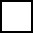 na podstawie dokumentów potwierdzających wysokość uzyskanego dochodu, zawierających informacje o wysokości przychodu i stawce podatku lub wysokości opłaconego podatku dochodowego w roku wskazanym w powyższym obwieszczeniu ministraUstalonyzgodnie z wartościami określonymi w załączniku do obwieszczenia ministra właściwego do spraw rodziny w sprawie wysokości dochodu za dany rok z działalności podlegającej opodatkowaniu na podstawie przepisów o zryczałtowanym podatku dochodowym od niektórych przychodów osiąganych przez osoby fizyczne, obowiązującego na dzień złożenia wniosku orazna podstawie dokumentów potwierdzających wysokość uzyskanego dochodu, zawierających informacje o wysokości przychodu i stawce podatku lub wysokości opłaconego podatku dochodowego w roku wskazanym w powyższym obwieszczeniu ministraUstalonyzgodnie z wartościami określonymi w załączniku do obwieszczenia ministra właściwego do spraw rodziny w sprawie wysokości dochodu za dany rok z działalności podlegającej opodatkowaniu na podstawie przepisów o zryczałtowanym podatku dochodowym od niektórych przychodów osiąganych przez osoby fizyczne, obowiązującego na dzień złożenia wniosku orazna podstawie dokumentów potwierdzających wysokość uzyskanego dochodu, zawierających informacje o wysokości przychodu i stawce podatku lub wysokości opłaconego podatku dochodowego w roku wskazanym w powyższym obwieszczeniu ministraUstalonyzgodnie z wartościami określonymi w załączniku do obwieszczenia ministra właściwego do spraw rodziny w sprawie wysokości dochodu za dany rok z działalności podlegającej opodatkowaniu na podstawie przepisów o zryczałtowanym podatku dochodowym od niektórych przychodów osiąganych przez osoby fizyczne, obowiązującego na dzień złożenia wniosku orazna podstawie dokumentów potwierdzających wysokość uzyskanego dochodu, zawierających informacje o wysokości przychodu i stawce podatku lub wysokości opłaconego podatku dochodowego w roku wskazanym w powyższym obwieszczeniu ministraUstalonyzgodnie z wartościami określonymi w załączniku do obwieszczenia ministra właściwego do spraw rodziny w sprawie wysokości dochodu za dany rok z działalności podlegającej opodatkowaniu na podstawie przepisów o zryczałtowanym podatku dochodowym od niektórych przychodów osiąganych przez osoby fizyczne, obowiązującego na dzień złożenia wniosku orazna podstawie dokumentów potwierdzających wysokość uzyskanego dochodu, zawierających informacje o wysokości przychodu i stawce podatku lub wysokości opłaconego podatku dochodowego w roku wskazanym w powyższym obwieszczeniu ministraUstalonyzgodnie z wartościami określonymi w załączniku do obwieszczenia ministra właściwego do spraw rodziny w sprawie wysokości dochodu za dany rok z działalności podlegającej opodatkowaniu na podstawie przepisów o zryczałtowanym podatku dochodowym od niektórych przychodów osiąganych przez osoby fizyczne, obowiązującego na dzień złożenia wniosku orazna podstawie dokumentów potwierdzających wysokość uzyskanego dochodu, zawierających informacje o wysokości przychodu i stawce podatku lub wysokości opłaconego podatku dochodowego w roku wskazanym w powyższym obwieszczeniu ministraUstalonyzgodnie z wartościami określonymi w załączniku do obwieszczenia ministra właściwego do spraw rodziny w sprawie wysokości dochodu za dany rok z działalności podlegającej opodatkowaniu na podstawie przepisów o zryczałtowanym podatku dochodowym od niektórych przychodów osiąganych przez osoby fizyczne, obowiązującego na dzień złożenia wniosku orazna podstawie dokumentów potwierdzających wysokość uzyskanego dochodu, zawierających informacje o wysokości przychodu i stawce podatku lub wysokości opłaconego podatku dochodowego w roku wskazanym w powyższym obwieszczeniu ministraUstalonyzgodnie z wartościami określonymi w załączniku do obwieszczenia ministra właściwego do spraw rodziny w sprawie wysokości dochodu za dany rok z działalności podlegającej opodatkowaniu na podstawie przepisów o zryczałtowanym podatku dochodowym od niektórych przychodów osiąganych przez osoby fizyczne, obowiązującego na dzień złożenia wniosku orazna podstawie dokumentów potwierdzających wysokość uzyskanego dochodu, zawierających informacje o wysokości przychodu i stawce podatku lub wysokości opłaconego podatku dochodowego w roku wskazanym w powyższym obwieszczeniu ministraUstalonyzgodnie z wartościami określonymi w załączniku do obwieszczenia ministra właściwego do spraw rodziny w sprawie wysokości dochodu za dany rok z działalności podlegającej opodatkowaniu na podstawie przepisów o zryczałtowanym podatku dochodowym od niektórych przychodów osiąganych przez osoby fizyczne, obowiązującego na dzień złożenia wniosku orazna podstawie dokumentów potwierdzających wysokość uzyskanego dochodu, zawierających informacje o wysokości przychodu i stawce podatku lub wysokości opłaconego podatku dochodowego w roku wskazanym w powyższym obwieszczeniu ministraUstalonyzgodnie z wartościami określonymi w załączniku do obwieszczenia ministra właściwego do spraw rodziny w sprawie wysokości dochodu za dany rok z działalności podlegającej opodatkowaniu na podstawie przepisów o zryczałtowanym podatku dochodowym od niektórych przychodów osiąganych przez osoby fizyczne, obowiązującego na dzień złożenia wniosku orazna podstawie dokumentów potwierdzających wysokość uzyskanego dochodu, zawierających informacje o wysokości przychodu i stawce podatku lub wysokości opłaconego podatku dochodowego w roku wskazanym w powyższym obwieszczeniu ministraUstalonyzgodnie z wartościami określonymi w załączniku do obwieszczenia ministra właściwego do spraw rodziny w sprawie wysokości dochodu za dany rok z działalności podlegającej opodatkowaniu na podstawie przepisów o zryczałtowanym podatku dochodowym od niektórych przychodów osiąganych przez osoby fizyczne, obowiązującego na dzień złożenia wniosku orazna podstawie dokumentów potwierdzających wysokość uzyskanego dochodu, zawierających informacje o wysokości przychodu i stawce podatku lub wysokości opłaconego podatku dochodowego w roku wskazanym w powyższym obwieszczeniu ministraUstalonyzgodnie z wartościami określonymi w załączniku do obwieszczenia ministra właściwego do spraw rodziny w sprawie wysokości dochodu za dany rok z działalności podlegającej opodatkowaniu na podstawie przepisów o zryczałtowanym podatku dochodowym od niektórych przychodów osiąganych przez osoby fizyczne, obowiązującego na dzień złożenia wniosku orazna podstawie dokumentów potwierdzających wysokość uzyskanego dochodu, zawierających informacje o wysokości przychodu i stawce podatku lub wysokości opłaconego podatku dochodowego w roku wskazanym w powyższym obwieszczeniu ministraWartość dochoduWartość dochoduWartość dochoduRodzaj PITRodzaj PITRodzaj PITZa rokZa rokZa rokWysokość zapłaconego podatku [dla PIT-16]Wysokość zapłaconego podatku [dla PIT-16]Wysokość zapłaconego podatku [dla PIT-16]Wysokość zapłaconego podatku [dla PIT-16]Wysokość przychodówogółem (dla PIT-28)Wysokość przychodówogółem (dla PIT-28)Wysokość przychodówogółem (dla PIT-28)Wysokość przychodówogółem (dla PIT-28)Stawka podatku PIT 28Stawka podatku PIT 28Stawka podatku PIT 28z tytułu prowadzenia gospodarstwa rolnego, przyjmując, że z 1 ha przeliczeniowego uzyskuje się dochód roczny w wysokości     dochodu ogłaszanego corocznie, w drodze obwieszczenia       Prezesa Głównego Urzędu Statystycznego na podstawie ustawy o podatku rolnym           obowiązującego na dzień złożenia wnioskuz tytułu prowadzenia gospodarstwa rolnego, przyjmując, że z 1 ha przeliczeniowego uzyskuje się dochód roczny w wysokości     dochodu ogłaszanego corocznie, w drodze obwieszczenia       Prezesa Głównego Urzędu Statystycznego na podstawie ustawy o podatku rolnym           obowiązującego na dzień złożenia wnioskuz tytułu prowadzenia gospodarstwa rolnego, przyjmując, że z 1 ha przeliczeniowego uzyskuje się dochód roczny w wysokości     dochodu ogłaszanego corocznie, w drodze obwieszczenia       Prezesa Głównego Urzędu Statystycznego na podstawie ustawy o podatku rolnym           obowiązującego na dzień złożenia wnioskuz tytułu prowadzenia gospodarstwa rolnego, przyjmując, że z 1 ha przeliczeniowego uzyskuje się dochód roczny w wysokości     dochodu ogłaszanego corocznie, w drodze obwieszczenia       Prezesa Głównego Urzędu Statystycznego na podstawie ustawy o podatku rolnym           obowiązującego na dzień złożenia wnioskuz tytułu prowadzenia gospodarstwa rolnego, przyjmując, że z 1 ha przeliczeniowego uzyskuje się dochód roczny w wysokości     dochodu ogłaszanego corocznie, w drodze obwieszczenia       Prezesa Głównego Urzędu Statystycznego na podstawie ustawy o podatku rolnym           obowiązującego na dzień złożenia wnioskuz tytułu prowadzenia gospodarstwa rolnego, przyjmując, że z 1 ha przeliczeniowego uzyskuje się dochód roczny w wysokości     dochodu ogłaszanego corocznie, w drodze obwieszczenia       Prezesa Głównego Urzędu Statystycznego na podstawie ustawy o podatku rolnym           obowiązującego na dzień złożenia wnioskuz tytułu prowadzenia gospodarstwa rolnego, przyjmując, że z 1 ha przeliczeniowego uzyskuje się dochód roczny w wysokości     dochodu ogłaszanego corocznie, w drodze obwieszczenia       Prezesa Głównego Urzędu Statystycznego na podstawie ustawy o podatku rolnym           obowiązującego na dzień złożenia wnioskuz tytułu prowadzenia gospodarstwa rolnego, przyjmując, że z 1 ha przeliczeniowego uzyskuje się dochód roczny w wysokości     dochodu ogłaszanego corocznie, w drodze obwieszczenia       Prezesa Głównego Urzędu Statystycznego na podstawie ustawy o podatku rolnym           obowiązującego na dzień złożenia wnioskuz tytułu prowadzenia gospodarstwa rolnego, przyjmując, że z 1 ha przeliczeniowego uzyskuje się dochód roczny w wysokości     dochodu ogłaszanego corocznie, w drodze obwieszczenia       Prezesa Głównego Urzędu Statystycznego na podstawie ustawy o podatku rolnym           obowiązującego na dzień złożenia wnioskuz tytułu prowadzenia gospodarstwa rolnego, przyjmując, że z 1 ha przeliczeniowego uzyskuje się dochód roczny w wysokości     dochodu ogłaszanego corocznie, w drodze obwieszczenia       Prezesa Głównego Urzędu Statystycznego na podstawie ustawy o podatku rolnym           obowiązującego na dzień złożenia wnioskuz tytułu prowadzenia gospodarstwa rolnego, przyjmując, że z 1 ha przeliczeniowego uzyskuje się dochód roczny w wysokości     dochodu ogłaszanego corocznie, w drodze obwieszczenia       Prezesa Głównego Urzędu Statystycznego na podstawie ustawy o podatku rolnym           obowiązującego na dzień złożenia wnioskuz tytułu prowadzenia gospodarstwa rolnego, przyjmując, że z 1 ha przeliczeniowego uzyskuje się dochód roczny w wysokości     dochodu ogłaszanego corocznie, w drodze obwieszczenia       Prezesa Głównego Urzędu Statystycznego na podstawie ustawy o podatku rolnym           obowiązującego na dzień złożenia wnioskuWartość dochoduWartość dochoduLiczba ha przeliczeniowych(Użytki rolne)Liczba ha przeliczeniowych(Użytki rolne)Dochód wg GUSDochód wg GUSDochód wg GUSniepodlegający opodatkowaniu na podstawie przepisów o podatku dochodowym od osób fizycznych i mieszczący się pod względem rodzaju w katalogu zawartym w art.3 lit. c) ustawy o świadczeniach rodzinnych, osiągnięty w roku kalendarzowym poprzedzającym rok złożenia wniosku o dofinansowanie, wykazany w odpowiednim dokumencieniepodlegający opodatkowaniu na podstawie przepisów o podatku dochodowym od osób fizycznych i mieszczący się pod względem rodzaju w katalogu zawartym w art.3 lit. c) ustawy o świadczeniach rodzinnych, osiągnięty w roku kalendarzowym poprzedzającym rok złożenia wniosku o dofinansowanie, wykazany w odpowiednim dokumencieniepodlegający opodatkowaniu na podstawie przepisów o podatku dochodowym od osób fizycznych i mieszczący się pod względem rodzaju w katalogu zawartym w art.3 lit. c) ustawy o świadczeniach rodzinnych, osiągnięty w roku kalendarzowym poprzedzającym rok złożenia wniosku o dofinansowanie, wykazany w odpowiednim dokumencieniepodlegający opodatkowaniu na podstawie przepisów o podatku dochodowym od osób fizycznych i mieszczący się pod względem rodzaju w katalogu zawartym w art.3 lit. c) ustawy o świadczeniach rodzinnych, osiągnięty w roku kalendarzowym poprzedzającym rok złożenia wniosku o dofinansowanie, wykazany w odpowiednim dokumencieniepodlegający opodatkowaniu na podstawie przepisów o podatku dochodowym od osób fizycznych i mieszczący się pod względem rodzaju w katalogu zawartym w art.3 lit. c) ustawy o świadczeniach rodzinnych, osiągnięty w roku kalendarzowym poprzedzającym rok złożenia wniosku o dofinansowanie, wykazany w odpowiednim dokumencieniepodlegający opodatkowaniu na podstawie przepisów o podatku dochodowym od osób fizycznych i mieszczący się pod względem rodzaju w katalogu zawartym w art.3 lit. c) ustawy o świadczeniach rodzinnych, osiągnięty w roku kalendarzowym poprzedzającym rok złożenia wniosku o dofinansowanie, wykazany w odpowiednim dokumencieniepodlegający opodatkowaniu na podstawie przepisów o podatku dochodowym od osób fizycznych i mieszczący się pod względem rodzaju w katalogu zawartym w art.3 lit. c) ustawy o świadczeniach rodzinnych, osiągnięty w roku kalendarzowym poprzedzającym rok złożenia wniosku o dofinansowanie, wykazany w odpowiednim dokumencieniepodlegający opodatkowaniu na podstawie przepisów o podatku dochodowym od osób fizycznych i mieszczący się pod względem rodzaju w katalogu zawartym w art.3 lit. c) ustawy o świadczeniach rodzinnych, osiągnięty w roku kalendarzowym poprzedzającym rok złożenia wniosku o dofinansowanie, wykazany w odpowiednim dokumencieniepodlegający opodatkowaniu na podstawie przepisów o podatku dochodowym od osób fizycznych i mieszczący się pod względem rodzaju w katalogu zawartym w art.3 lit. c) ustawy o świadczeniach rodzinnych, osiągnięty w roku kalendarzowym poprzedzającym rok złożenia wniosku o dofinansowanie, wykazany w odpowiednim dokumencieniepodlegający opodatkowaniu na podstawie przepisów o podatku dochodowym od osób fizycznych i mieszczący się pod względem rodzaju w katalogu zawartym w art.3 lit. c) ustawy o świadczeniach rodzinnych, osiągnięty w roku kalendarzowym poprzedzającym rok złożenia wniosku o dofinansowanie, wykazany w odpowiednim dokumencieniepodlegający opodatkowaniu na podstawie przepisów o podatku dochodowym od osób fizycznych i mieszczący się pod względem rodzaju w katalogu zawartym w art.3 lit. c) ustawy o świadczeniach rodzinnych, osiągnięty w roku kalendarzowym poprzedzającym rok złożenia wniosku o dofinansowanie, wykazany w odpowiednim dokumencieniepodlegający opodatkowaniu na podstawie przepisów o podatku dochodowym od osób fizycznych i mieszczący się pod względem rodzaju w katalogu zawartym w art.3 lit. c) ustawy o świadczeniach rodzinnych, osiągnięty w roku kalendarzowym poprzedzającym rok złożenia wniosku o dofinansowanie, wykazany w odpowiednim dokumencieWartość dochoduWartość dochoduWartość dochoduRodzaj dochoduRodzaj dochoduRodzaj dochoduZa rokZa rokZa rokŁącznie uzyskane przeze mnie dochody z powyższych źródeł wynosząŁącznie uzyskane przeze mnie dochody z powyższych źródeł wynosząŁącznie uzyskane przeze mnie dochody z powyższych źródeł wynosząŁącznie uzyskane przeze mnie dochody z powyższych źródeł wynosząŁącznie uzyskane przeze mnie dochody z powyższych źródeł wynosząŁącznie uzyskane przeze mnie dochody z powyższych źródeł wynosząŁącznie uzyskane przeze mnie dochody z powyższych źródeł wynosząOświadczam, że jestem uprawniony do uzyskania podwyższonego poziomu dofinansowania oraz dołączam do wniosku zaświadczenie potwierdzające przeciętny miesięczny dochód na jednego członka mojego gospodarstwa domowego, wydane przez właściwy organ.Oświadczam, że jestem uprawniony do uzyskania podwyższonego poziomu dofinansowania oraz dołączam do wniosku zaświadczenie potwierdzające przeciętny miesięczny dochód na jednego członka mojego gospodarstwa domowego, wydane przez właściwy organ.Oświadczam, że:-nie prowadzę pozarolniczej działalności gospodarczej Albo-prowadzę pozarolniczą działalność gospodarczą i mój roczny przychód, z tego tytułu za rok kalendarzowy, za który ustalony został przeciętny miesięczny dochód wskazany w załączonym do wniosku zaświadczeniu, nie przekroczył trzydziestokrotności kwoty minimalnego wynagrodzenia za pracę określonego w rozporządzeniu Rady Ministrów obowiązującym w grudniu roku poprzedzającego rok złożenia wniosku o dofinansowanie.Oświadczam, że:-nie prowadzę pozarolniczej działalności gospodarczej Albo-prowadzę pozarolniczą działalność gospodarczą i mój roczny przychód, z tego tytułu za rok kalendarzowy, za który ustalony został przeciętny miesięczny dochód wskazany w załączonym do wniosku zaświadczeniu, nie przekroczył trzydziestokrotności kwoty minimalnego wynagrodzenia za pracę określonego w rozporządzeniu Rady Ministrów obowiązującym w grudniu roku poprzedzającego rok złożenia wniosku o dofinansowanie.Wartość rocznego przychodu, o którym mowa powyżej z tytułu prowadzenia pozarolniczej działalności gospodarczej wynosi:Oświadczam, że jestem uprawniony do uzyskania najwyższego poziomu dofinansowania oraz dołączam do wnioskuzaświadczenie potwierdzające przeciętny miesięczny dochód na jednego członka mojego gospodarstwa domowego, wydaneprzez właściwy organ.Oświadczam, że jestem uprawniony do uzyskania najwyższego poziomu dofinansowania oraz dołączam do wnioskuzaświadczenie potwierdzające przeciętny miesięczny dochód na jednego członka mojego gospodarstwa domowego, wydaneprzez właściwy organ.Oświadczam, że jestem uprawniony do uzyskania najwyższego poziomu dofinansowania oraz dołączam do wniosku zaświadczenie potwierdzające ustalone prawo do otrzymywania zasiłku stałego, zasiłku okresowego, zasiłku rodzinnego lubstałego zasiłku opiekuńczegoOświadczam, że jestem uprawniony do uzyskania najwyższego poziomu dofinansowania oraz dołączam do wniosku zaświadczenie potwierdzające ustalone prawo do otrzymywania zasiłku stałego, zasiłku okresowego, zasiłku rodzinnego lubstałego zasiłku opiekuńczegoOświadczam, że:- nie prowadzę pozarolniczej działalności gospodarczej albo - prowadzę pozarolniczą działalność gospodarczą i mój roczny przychód, z tego tytułu za rok kalendarzowy, za który ustalony został przeciętny miesięczny dochód wskazany w załączonym do wniosku zaświadczeniu potwierdzającym przeciętny miesięczny dochód na jednego członka mojego gospodarstwa domowego, nie przekroczył dwudziestokrotności kwoty minimalnego wynagrodzenia za pracę określonego w rozporządzeniu Rady Ministrów obowiązującym w grudniu roku poprzedzającego rok złożenia wniosku o dofinansowanie.Oświadczam, że:- nie prowadzę pozarolniczej działalności gospodarczej albo - prowadzę pozarolniczą działalność gospodarczą i mój roczny przychód, z tego tytułu za rok kalendarzowy, za który ustalony został przeciętny miesięczny dochód wskazany w załączonym do wniosku zaświadczeniu potwierdzającym przeciętny miesięczny dochód na jednego członka mojego gospodarstwa domowego, nie przekroczył dwudziestokrotności kwoty minimalnego wynagrodzenia za pracę określonego w rozporządzeniu Rady Ministrów obowiązującym w grudniu roku poprzedzającego rok złożenia wniosku o dofinansowanie.Wartość rocznego przychodu, o którym mowa powyżej z tytułu prowadzenia pozarolniczej działalności gospodarczej wynosi:Imię i NazwiskoAdres zamieszkaniaData, podpis………………………………………………………………………………………………………………………..Imię i NazwiskoAdres zamieszkaniaData, podpis………………………………………………………………………………………………………………………..Imię i NazwiskoAdres zamieszkaniaData, podpis………………………………………………………………………………………………………………………..Imię i NazwiskoAdres zamieszkaniaData, podpis………………………………………………………………………………………………………………………..Imię i nazwisko…………………………………………………………..Data i podpis……………………………………………………………………………………………………Imię i nazwisko…………………………………………………………..Data i podpis……………………………………………………………………………………………………Imię i nazwisko…………………………………………………………..Data i podpis……………………………………………………………………………………………………Imię i nazwisko…………………………………………………………..Data i podpis……………………………………………………………………………………………………Imię i nazwiskoPESEL lub inny numer identyfikacyjnyAdres zamieszkaniaImię i nazwisko